Publicado en Llivia el 29/11/2022 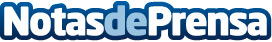 Hotel Esquirol: La comarca de La Cerdanya es el epicentro del esquíLas estaciones de esquí de La Cerdanya se preparan para el inicio de la nueva temporada de esquí durante los próximos díasDatos de contacto:Carlos TostEDEON MARKETING SL931929647Nota de prensa publicada en: https://www.notasdeprensa.es/hotel-esquirol-la-comarca-de-la-cerdanya-es-el Categorias: Cataluña Entretenimiento Esquí Turismo Restauración http://www.notasdeprensa.es